Interpretation Formula for Decans and Sub-signs (ie the 2.5 duads)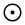 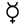 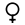 